Stämningsgårdens IK - LathundKopiera spelschema från VFF hemsidaSurfa in på VFF’s hemsida  http://vasterbotten.svenskfotboll.se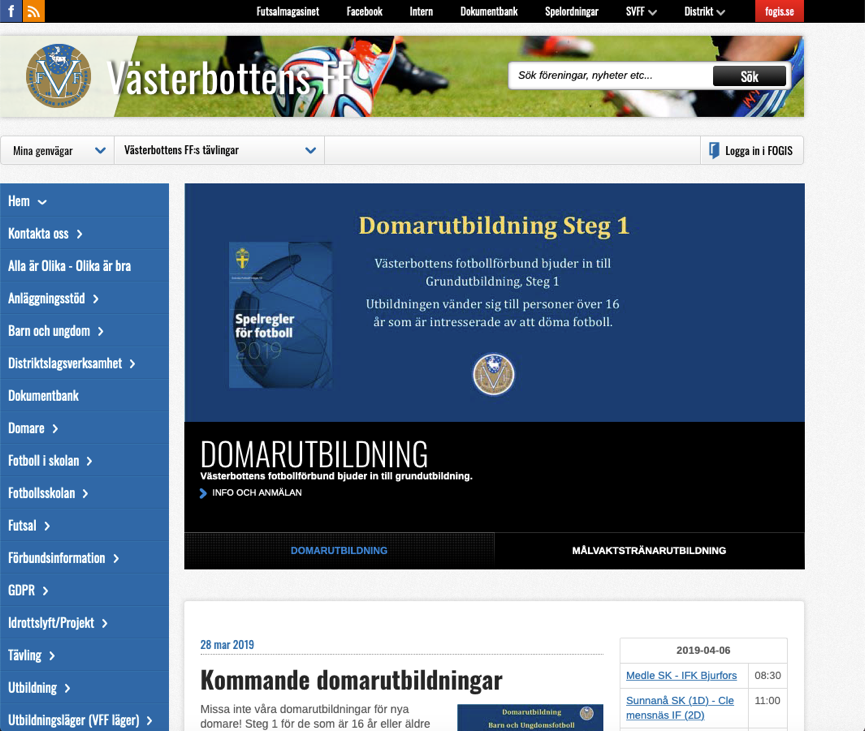 Klicka på Tävling i vänsterkanten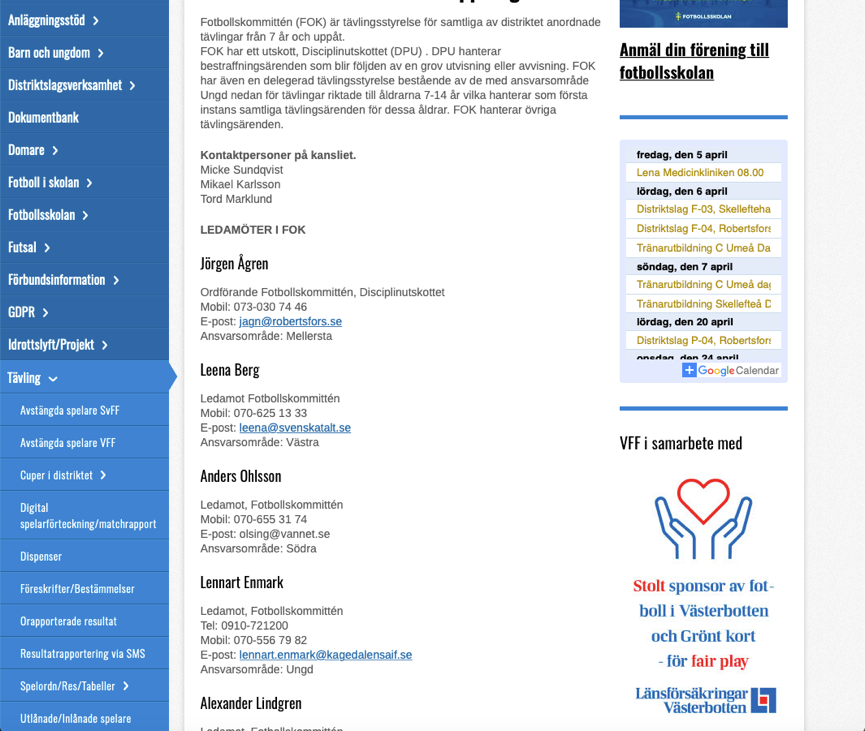 Gå vidare genom att klicka på Spelordn/Res/Tabeller i vänsterkanten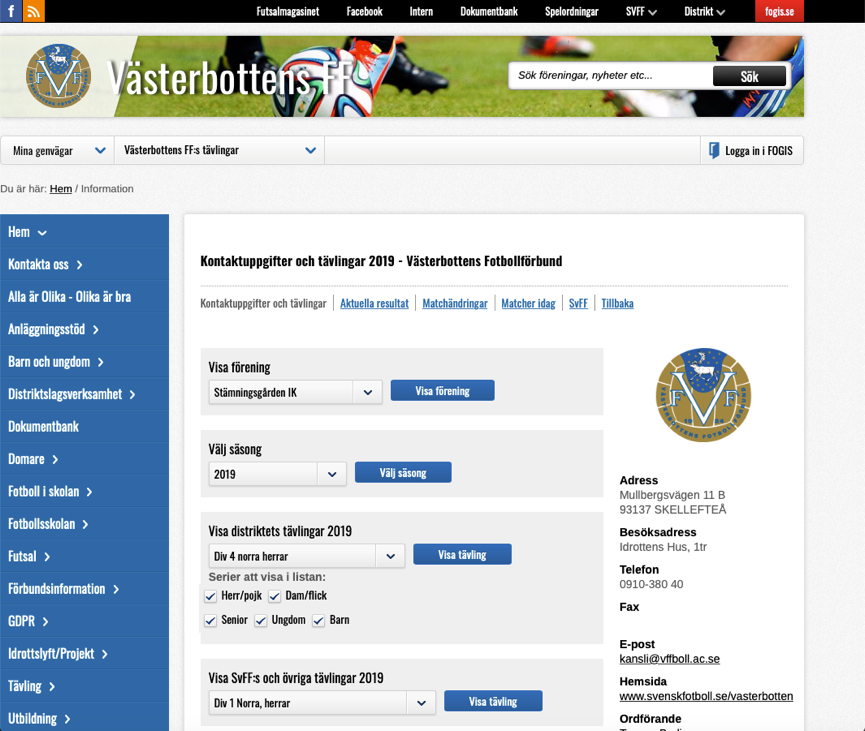 Bläddra fram Stämningsgårdens IK i drop-down menyn Visa förening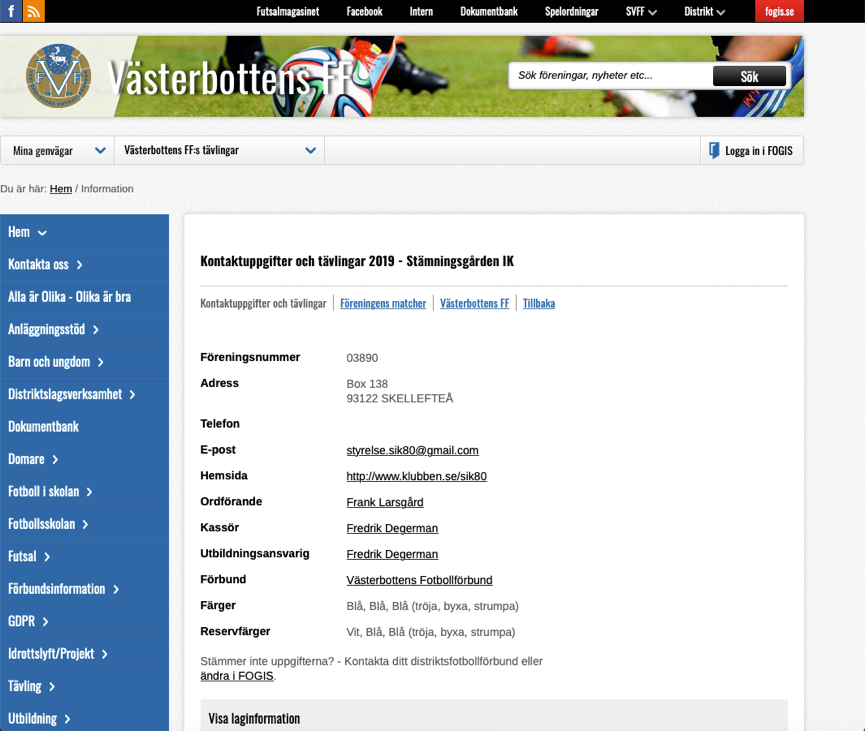 Klicka på Föreningens matcher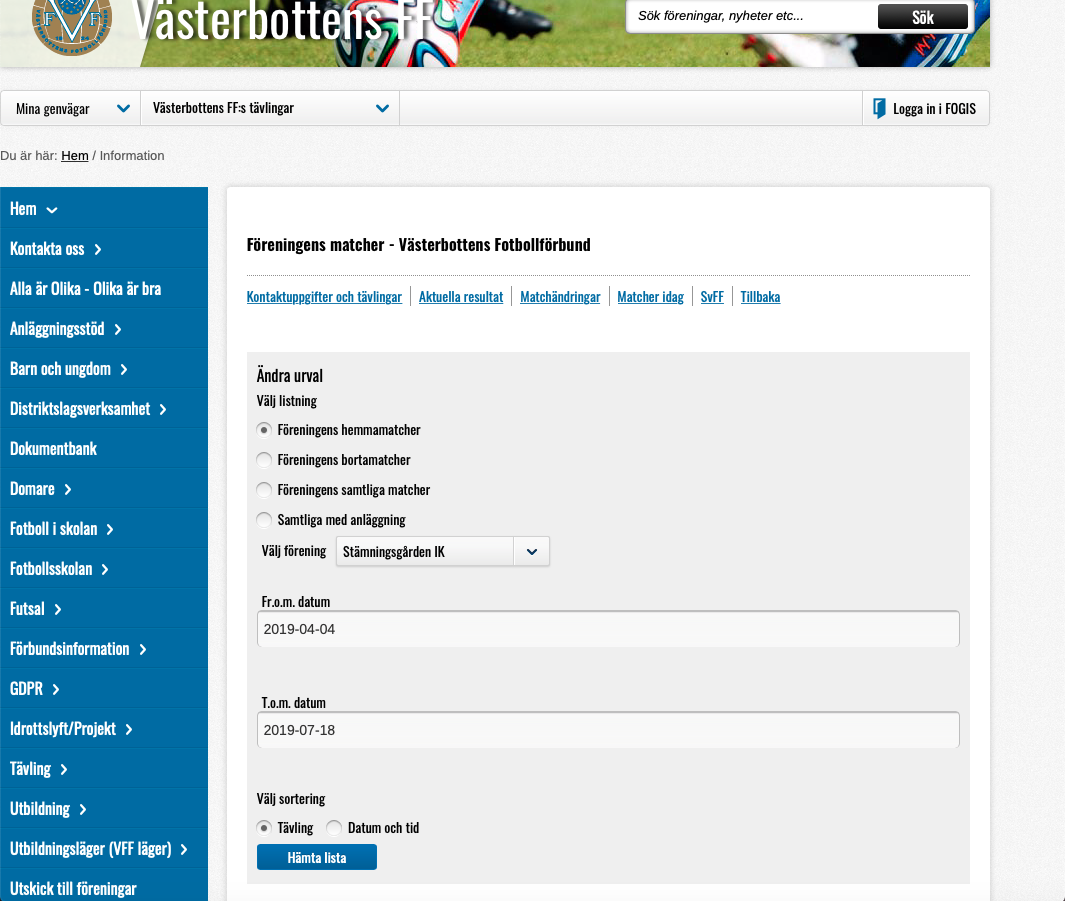 Välj Föreningens hemmamatcher samt ändra datumintervall för aktuell period, välj typ 31/7 för att få med alla vårens matcher, för hösten är det lika bra att välja 31/12Klicka på Hämta lista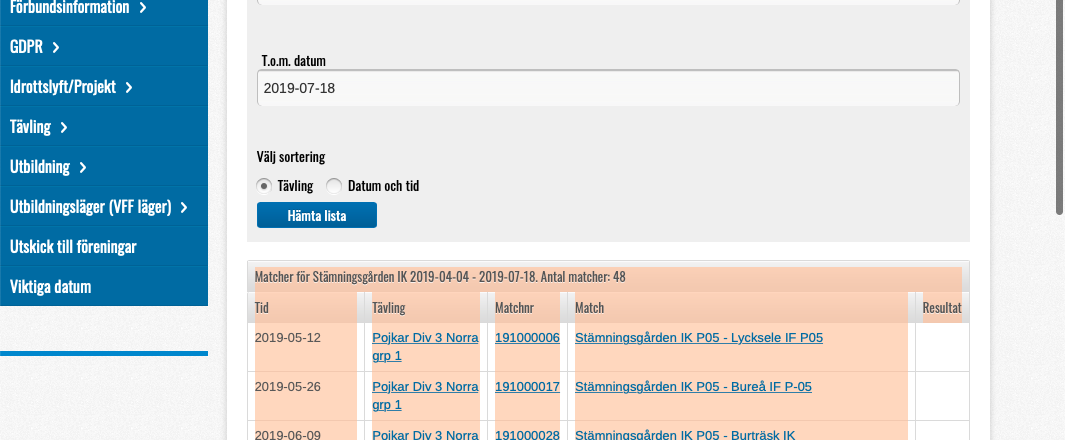 ……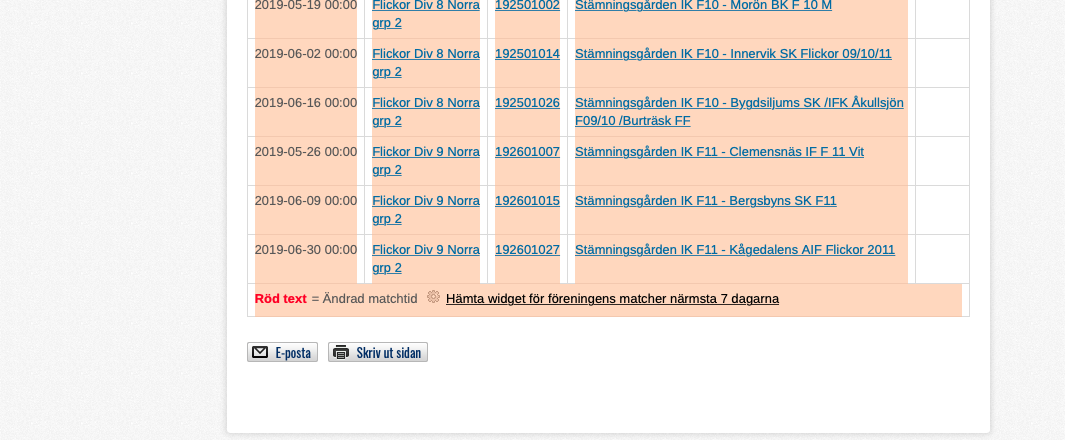 Markera första raderna ovan första matchen samt ända ner tom sista matchen och kopiera textenÖppna Excel och klistra in texten, välj gärna Klista in special och välj behåll endast text eller liknande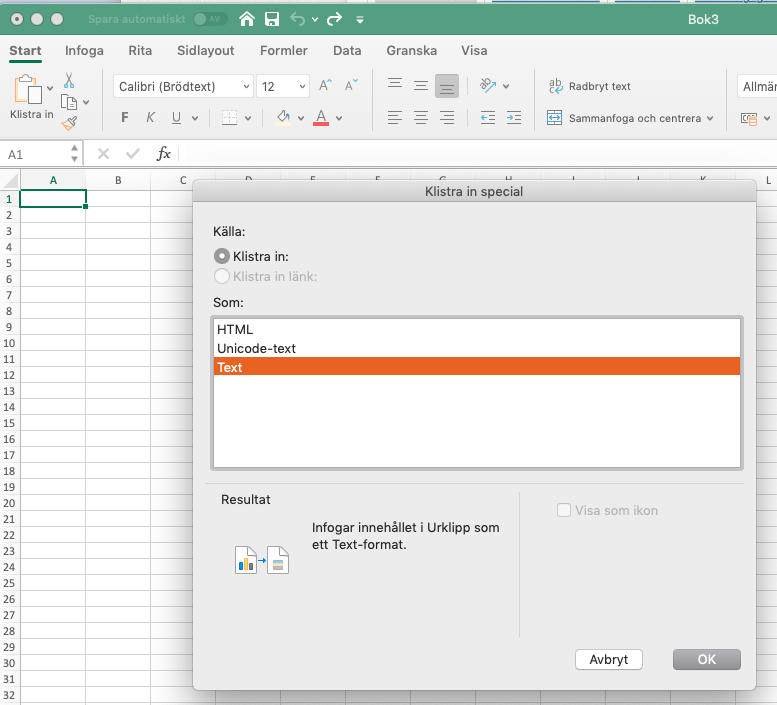 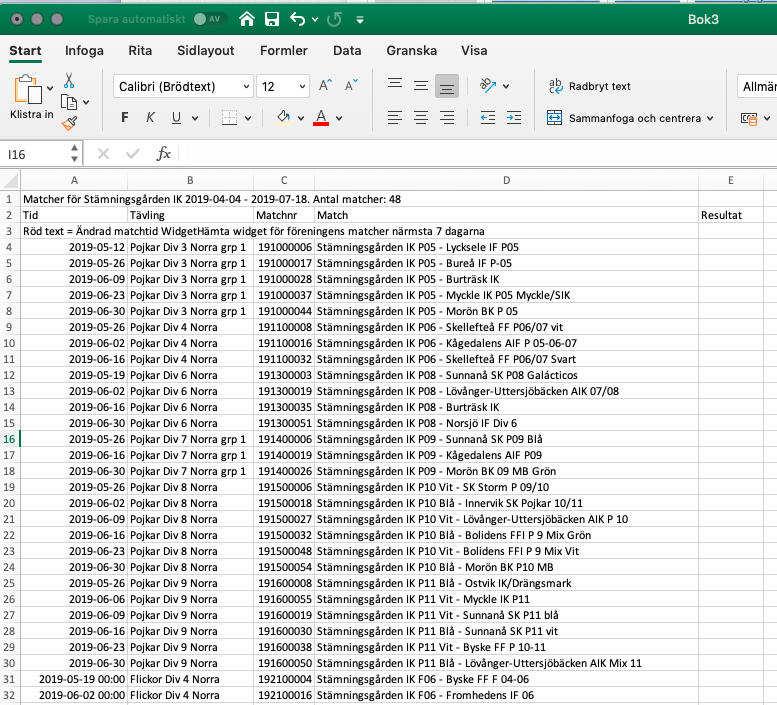 Formatera texten efter eget önskemål och behov